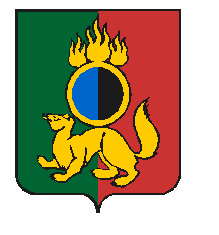 АДМИНИСТРАЦИЯ ГОРОДСКОГО ОКРУГА ПЕРВОУРАЛЬСКПОСТАНОВЛЕНИЕг. ПервоуральскОб утверждении муниципальной программы«Общегосударственные вопросы» на территории городского округа Первоуральск на 2015 – 2017 годыВ соответствии со статьей 35 Федерального закона от 2 марта 2007 года N 25-ФЗ «О муниципальной службе в Российской Федерации», статьей 18 Областного закона от 29 октября 2007 года N 136-ОЗ «Об особенностях муниципальной службы на территории Свердловской области», в целях повышения эффективности профессионально-служебной деятельности муниципальных служащих органов местного самоуправления городского округа  Первоуральск и реализации программно-целевого метода бюджетного планирования, руководствуясь статьей 179 Бюджетного кодекса Российской Федерации, Порядком разработки, реализации и оценки эффективности муниципальных программ городского округа Первоуральск, утвержденным Постановлением Администрации городского округа Первоуральск от 11 июня 2013 года N 1901, Администрация городского округа Первоуральск ПОСТАНОВЛЯЕТ:Утвердить муниципальную программу «Общегосударственные вопросы» на территории городского округа Первоуральск на 2015 - 2017 годы (прилагается).Признать утратившим силу с 01 января 2015 года постановление Администрации городского округа Первоуральск от 13 сентября 2013 года № 3031 «Об утверждении муниципальной программы «Общегосударственные вопросы» на территории городского округа Первоуральск на 2014 - 2016 годы».Опубликовать настоящее постановление в газете "Вечерний Первоуральск" и разместить на официальном сайте городского округа Первоуральск.Настоящее постановление вступает в силу с 01 января 2015 года.Контроль за исполнением настоящего постановления возложить на заместителя Главы Администрации городского округа Первоуральск по муниципальному управлению Солдатова Д.В.Глава Администрациигородского округа Первоуральск                                                      А.И. Дронов20.10.2014№2707